 |       |       |       |        |       |       |       |        |--------------------------------|--------------------------------||--------3-----------3-------3---|----3-------3-------------------||--------4-----------4-------4---|----4-------4-------------------||--------4-----------4-------4---|----4-------4-------------------||--------------------------------|--------------------------------||3---------------3---------------|3---------------3-------0-------| |       |       |       |        |       |       |       |        |--------------------------------|--------------------------------||--------5-----------5-------5---|----5-------5-----------5-------||--------6-----------6-------6---|----6-------6-----------6-------||--------5-----------5-------5---|----5-------5-----------5-------||--------------------------------|--------------------------------||5---------------5---------------|5---------------5---------------| |       |       |       |        |       |       |       |        |--------------------------------|--------------------------------||--------5-----------5-------5---|--------4-----------4-------4---||--------5-----------5-------5---|--------5-----------5-------5---||--------5-----------5-------5---|--------4-----------4-------4---||--------------------------------|--------------------------------||5---------------5---------------|4---------------4---------------| |       |       |       |        |       |       |       |        |--------------------------------|--------------------------------||--------3-----------3-------3---|----3-------3-------------------||--------4-----------4-------4---|----4-------4-------------------||--------4-----------4-------4---|----4-------4-------------------||--------------------------------|--------------------------------||3---------------3---------------|3---------------3---------------| |       |       |       |        |       |       |       |        |5-------2-------2-------0-------|5-------2-------2---2---0-------||0-------0-------0-------0-------|0-------0-------0---0---0-------||0-------0-------0-------0-------|0-------0-------0---0---0-------||--------------------------------|--------------------------------||5-------2-------2-------0-------|5-------5-------5---5---0-------||--------------------------------|--------------------------------| |       |       |       |        |       |       |       |        |5-------2-------2-------0-------|5---5---2-------2---2---0-------||5-------2-------2-------0-------|5---5---2-------2---2---0-------||6-------0-------0-------0-------|6---6---0-------0---0---0-------||--------------------------------|--------------------------------||0-------0-------0-------0-------|0---0---0-------0---0---0-------||--------------------------------|--------------------------------| |       |       |       |        |       |       |       |        |3-------0-------0---0-----------|2-------------------------------||1-----------------------3-------|1-------3-------3---3---1-------||0-------------------------------|1-------------------------------||2-------------------------------|1-------------------------------||--------------------------------|--------------------------------||--------------------------------|--------------------------------| |       |       |       |        |       |       |       |        |--------------------------------|--------------------------------||--------3-----------3-------3---|----3-------3-----------3-------||--------4-----------4-------4---|----4-------4-----------4-------||--------4-----------4-------4---|----4-------4-----------4-------||--------------------------------|--------------------------------||3---------------3---------------|3---------------3---------------| |       |       |       |        |       |       |       |        |5-------2-------2-------0-------|5-------2-------2---2---0-------||0-------0-------0-------0-------|0-------0-------0---0---0-------||0-------0-------0-------0-------|0-------0-------0---0---0-------||--------------------------------|--------------------------------||5-------2-------2-------0-------|5-------5-------5---5---0-------||--------------------------------|--------------------------------| |       |       |       |        |       |       |       |        |5-------2-------2-------0-------|5---5---2-------2---2---0-------||5-------2-------2-------0-------|5---5---2-------2---2---0-------||6-------0-------0-------0-------|6---6---0-------0---0---0-------||--------------------------------|--------------------------------||0-------0-------0-------0-------|0---0---0-------0---0---0-------||--------------------------------|--------------------------------| |       |       |       |        |       |       |       |        |3-------0-------0---0-----------|2-------------------------------||1-----------------------3-------|1-------3-------3---3---1-------||0-------------------------------|1-------------------------------||2-------------------------------|1-------------------------------||--------------------------------|--------------------------------||--------------------------------|--------------------------------| |       |       |       |        |       |       |       |        |--------------------------------|--------------------------------||--------3-----------3-------3---|----3-------3-----------3-------||--------4-----------4-------4---|----4-------4-----------4-------||--------4-----------4-------4---|----4-------4-----------4-------||--------------------------------|--------------------------------||3---------------3---------------|3---------------3---------------|       |       |       |        |       |       |       |        |------------------------1-------|3-------------------------------||----------------4---------------|1-------------------------------||--------5-----------------------|1-------------------------------||----5---------------------------|1-------------------------------||--------------------------------|--------------------------------||4-------------------------------|--------------------------------| |       |       |       |        |       |       |       |        |--------4---3---1---3---1-------|----------------1---------------||--------1---1---1-------1-------|4-------------------------------||--------1---1---1-------1-------|4-------------------------------||--------1---1---1-------1-------|3-------------------------------||--------------------------------|4-------------------------------||--------------------------------|--------------------------------| |       |       |       |        |       |       |       |        |----------------6---------------|6-------------------------------||----------------6---------------|4-------------------------------||--------4-------4---------------|4-------------------------------||----3---------------------------|4-------------------------------||4-------------------------------|--------------------------------||--------------------------------|--------------------------------| |       |       |       |        |       |       |       |        |--------7---6---4---6---4-------|----------------4---------------||----------------4-------4-------|7-------------------------------||----------------4-------4-------|7-------------------------------||----------------4-------4-------|6-------------------------------||--------------------------------|7-------------------------------||--------------------------------|--------------------------------| |       |       |       |        |       |       |       |        |----------------9---------------|7-------------------------------||----------------9---------------|5-------------------------------||--------7-------7---------------|5-------------------------------||----6---------------------------|5-------------------------------||7-------------------------------|--------------------------------||--------------------------------|--------------------------------| |       |       |       |        |       |       |       |        |--------8---7---5---7---5-------|----------------5---------------||----------------5-------5-------|8-------------------------------||----------------5-------5-------|8-------------------------------||----------------5-------5-------|7-------------------------------||--------------------------------|8-------------------------------||--------------------------------|--------------------------------| |       |       |       |        |       |       |       |        |----------------10------7---8---|10----------------------5-------||----------------10--------------|7---------------7---8-----------||--------8-------8---------------|7-------7---9-------------------||----7---------------------------|7-------------------------------||8-------------------------------|9-------------------------------||--------------------------------|--------------------------------| |       |       |       |        |       |       |       |        |6-----------------------7-------|8-----------------------3-------||7-------------------------------|5---------------5---7-----------||7-------------------------------|5-------5---7-------------------||6-------------------------------|5-------------------------------||--------------------------------|7-------------------------------||--------------------------------|--------------------------------| |       |       |       |        |       |       |       |        |4-------------------------------|--------------------------------||5-------------------------------|--------3-----------3-------3---||5-------------------------------|--------4-----------4-------4---||4-------------------------------|--------4-----------4-------4---||--------------------------------|--------------------------------||--------------------------------|3---------------3---------------| |       |       |       |        |       |       |       |        |--------------------------------|--------------------------------||----3-------3-------------------|--------5-----------5-------5---||----4-------4-------------------|--------6-----------6-------6---||----4-------4-------------------|--------5-----------5-------5---||--------------------------------|--------------------------------||3---------------3-------0-------|5---------------5---------------| |       |       |       |        |       |       |       |        |--------------------------------|--------------------------------||----5-------5-----------5-------|--------5-----------5-------5---||----6-------6-----------6-------|--------5-----------5-------5---||----5-------5-----------5-------|--------5-----------5-------5---||--------------------------------|--------------------------------||5---------------5---------------|5---------------5---------------| |       |       |       |        |       |       |       |        |--------------------------------|--------------------------------||--------4-----------4-------4---|--------3-----------3-------3---||--------5-----------5-------5---|--------4-----------4-------4---||--------4-----------4-------4---|--------4-----------4-------4---||--------------------------------|--------------------------------||4---------------4---------------|3---------------3---------------| |       |       |       |        |--------------------------------||----------------3---------------||----------------4---------------||----------------4---------------||--------------------------------||3---------------3---------------|Artist: Frank SinatraSong: Girl From IpanemaGirl from Ipanema by Frank SinatraThis is a lovely song and is quite fun to play. I hope you enjoy it!Fmaj7      Tall and tanned and young and lovely    G7   The girl from ipanema goes walking    Gm7                   F#7                   Fmaj7  F#9And when she passes, each one she passes goes - ahhh!Fmaj7    When she walks, shes like a samba     G7That swings so cool and sways so gentle     Gm7              F#7                        Fmaj7       That when she passes, each one she passes goes - oohh!F#maj7                  B9Oh, but I watch her so sadly,F#m7                  D9How can I tell her I love her?Gm7                         Eb9Yes, I would give my heart gladly         Am7                        Abm7But each day, when she walks to the sea     Gm7                         F#7She looks straight ahead, not at meFmaj7Tall, and tanned and young and lovely    G7       The girl from Ipanema goes walking    Gm7                 F#7                   Fmaj7And when she passes, I smile - but she doesnt see F#7              Fmaj7 F#7                 Fmaj7      F#7  Fmaj7   She just doesn't see, no, she just doesn't see...-----SOLO (Chords to Verse 1 and 2)-----F#maj7                  B9Oh, but I watch her so sadly,F#m7                  D9How can I tell her I love her?Gm7                         Eb9Yes, I would give my heart gladly         Am7                        Abm7But each day, when she walks to the sea     Gm7                         F#7She looks straight ahead, not at meFmaj7Tall, and tanned and young and lovely    G7       The girl from Ipanema goes walking    Gm7                 F#7                   Fmaj7And when she passes, I smile - but she doesnt see F#7              Fmaj7 F#7                 Fmaj7      F#7  Fmaj7   She just doesn't see, no, she just doesn't see...Add more chord diagrams to the list:Abm7Am7Eb9D9F#m7B9F#maj7F#9F#7Gm7G7Fmaj7Abm7xE |-1-|---|---|---|---| o
B |-1-|---|---|---|---| o
G |-1-|---|---|---|---| o
D |-1-|---|---|---|---| o
A |-1-|---|-2-|---|---| o
E |-1-|---|---|---|---| o4 fr.  Variation  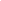 Am7xE |---|---|---|---|---| o
B |-1-|---|---|---|---| o
G |---|---|---|---|---| o
D |---|-2-|---|---|---| o
A |---|---|---|---|---| o
E |---|---|---|---|---| x  Variation  Eb9xE |-1-|-2-|---|---|---| o
B |-1-|---|---|---|---| o
G |-1-|---|---|---|---| o
D |-1-|---|---|---|---| o
A |-1-|---|---|---|---| o
E |-1-|---|---|-3-|---| o8 fr.  Variation  D9xE |-1-|-2-|---|---|---| o
B |-1-|---|---|---|---| o
G |-1-|---|---|---|---| o
D |-1-|---|---|---|---| o
A |-1-|---|---|---|---| o
E |-1-|---|---|-3-|---| o7 fr.  Variation  F#m7xE |---|---|---|---|---| o
B |---|-4-|---|---|---| o
G |---|-3-|---|---|---| o
D |---|-2-|---|---|---| o
A |---|---|---|---|---| o
E |---|-1-|---|---|---| o  Variation  B9xE |-1-|-2-|---|---|---| o
B |-1-|---|---|---|---| o
G |-1-|---|---|---|---| o
D |-1-|---|---|---|---| o
A |-1-|---|---|---|---| o
E |-1-|---|---|-3-|---| o4 fr.  Variation  F#maj7xE |-1-|---|---|---|---| o
B |-1-|---|---|---|---| o
G |-1-|-3-|---|---|---| o
D |-1-|-2-|---|---|---| o
A |-1-|---|-4-|---|---| o
E |-1-|---|---|---|---| o2 fr.  Variation  F#9xE |-1-|---|-4-|---|---| o
B |-1-|---|---|---|---| o
G |-1-|-2-|---|---|---| o
D |-1-|---|---|---|---| o
A |-1-|---|-3-|---|---| o
E |-1-|---|---|---|---| o2 fr.  Variation  F#7xE |-1-|---|---|---|---| o
B |-1-|---|---|---|---| o
G |-1-|-2-|---|---|---| o
D |-1-|---|---|---|---| o
A |-1-|---|-3-|---|---| o
E |-1-|---|---|---|---| o2 fr.  Variation  Gm7xE |-2-|---|---|---|---| o
B |---|---|-4-|---|---| o
G |---|---|---|---|---| o
D |---|---|---|---|---| o
A |-1-|---|---|---|---| o
E |---|---|-3-|---|---| o  Variation  G7xE |-1-|---|---|---|---| o
B |---|---|---|---|---| o
G |---|---|---|---|---| o
D |---|---|---|---|---| o
A |---|-2-|---|---|---| o
E |---|---|-3-|---|---| o  Variation  Fmaj7xE |---|---|---|---|---| o
B |-2-|---|---|---|---| o
G |---|-4-|---|---|---| o
D |---|-3-|---|---|---| o
A |---|---|---|---|---| o
E |-1-|---|---|---|---| o  Variation  Tuning: StandardIntro (4 bars)  C# maj7(9add13)e|----------------|----------------|----------------|----------------|B|4---4-----4-----|4---4-----4-----|4---4-----4-----|4---4-----4-----|G|3---3-----3-----|3---3-----3-----|3---3-----3-----|3---3-----3-----|D|3---3-----3-----|3---3-----3-----|3---3-----3-----|3---3-----3-----|A|----------------|----------------|----------------|----------------|E|4-------4-------|4-------4-------|4-------4-------|4-------4-------|Melody (repeat to here)  C# maj7(9add13)                   Eb7(9)e|----------------|----------------|----------------|----------------|B|4---4-----4-----|4---4-----4-----|6---6-----6-----|6---6-----6-----|G|3---3-----3-----|3---3-----3-----|6---6-----6-----|6---6-----6-----|D|3---3-----3-----|3---3-----3-----|5---5-----5-----|5---5-----5-----|A|----------------|----------------|----------------|----------------|E|4-------4-------|4-------4-------|6-------6-------|6-------6-------|  Eb min7(9)       G#13             C# maj7(9add13)  D maj7(9add13)e|----------------|----------------|----------------|----------------|B|6---6-----6-----|6---6-----6-----|4---4-----4-----|--5---5---5-----|G|6---6-----6-----|5---5-----5-----|3---3-----3-----|--4---4---4-----|D|4---4-----4-----|4---4-----4-----|3---3-----3-----|--4---4---4-----|A|----------------|----------------|----------------|----------------|E|6-------6-------|4-------4-------|4-------4-------|5---------------|  C# maj7(9add13)                   Eb7(9)e|----------------|----------------|----------------|----------------|B|4---4-----4-----|4---4-----4-----|6---6-----6-----|6---6-----6-----|G|3---3-----3-----|3---3-----3-----|6---6-----6-----|6---6-----6-----|D|3---3-----3-----|3---3-----3-----|5---5-----5-----|5---5-----5-----|A|----------------|----------------|----------------|----------------|E|4-------4-------|4-------4-------|6-------6-------|6-------6-------|  Eb min7(9)	      G#13	            C# maj7(9add13)  e|----------------|----------------|----------------|----------------|B|6---6-----6-----|6---6-----6-----|4---4-----4-----|4---4-----4-----|G|6---6-----6-----|6---6-----6-----|3---3-----3-----|3---3-----3-----|D|4---4-----4-----|4---4-----4-----|3---3-----3-----|3---3-----3-----|A|----------------|----------------|----------------|----------------|E|6-------6-------|6-------6-------|4-------4-------|4-------4-------|  D maj7                            G7/De|----------------|----------------|----------------|----------------|B|7---7-----7-----|7---7-----7-----|6---6-----6-----|6---6-----6-----|G|6---6-----6-----|6---6-----6-----|4---4-----4-----|4---4-----4-----|D|7---7-----7-----|7---7-----7-----|5---5-----5-----|5---5-----5-----|A|5-------5-------|5-------5-------|5-------5-------|5-------5-------|E|----------------|----------------|----------------|----------------|  D min7                            Bb9e|----------------|----------------|----------------|----------------|B|6---6-----6-----|6---6-----6-----|6---6-----6-----|6---6-----6-----|G|5---5-----5-----|5---5-----5-----|5---5-----5-----|5---5-----5-----|D|7---7-----7-----|7---7-----7-----|6---6-----6-----|6---6-----6-----|A|5-------5-------|5-------5-------|5-------5-------|5-------5-------|E|----------------|----------------|----------------|----------------|  Eb min7(9)	      B7e|----------------|----------------|----------------|----------------|B|6---6-----6-----|6---6-----6-----|7---7-----7-----|7---7-----7-----|G|6---6-----6-----|6---6-----6-----|8---8-----8-----|8---8-----8-----|D|4---4-----4-----|4---4-----4-----|7---7-----7-----|7---7-----7-----|A|6-------6-------|6-------6-------|----------------|----------------|E|----------------|----------------|7-------7-------|7-------7-------|  F min7	          Bb7(#11)         Eb min7          G#7(#11)e|----------------|----------------|----------------|----------------|B|9---9-----9-----|5---5-----5-----|7---7-----7-----|3---3-----3-----|G|8---8-----8-----|7---7-----7-----|6---6-----6-----|5---5-----5-----|D|10--10----10----|6---6-----6-----|8---8-----8-----|4---4-----4-----|A|8-------8-------|----------------|6-------6-------|----------------|E|----------------|6-------6-------|----------------|4-------4-------|When Joao Gilberto comes back into the verse, the melody figure changesto this pattern for parts of the song: (you really need to listen to getall the figures right, but hey its jazz, you can do what you want)  C# maj7(9add13)                   Eb7(9)e|----------------|----------------|----------------|----------------|B|4---4---4-4---4-|4-4---4---4-----|6---6---6-6---6-|6-6---6---6-----|G|3---3---3-3---3-|3-3---3---3-----|6---6---6-6---6-|6-6---5---6-----|D|3---3---3-3---3-|3-3---3---3-----|5---5---5-5---5-|5-5---5---5-----|A|----------------|----------------|----------------|----------------|E|4-------4-------|4-------4-------|6-------6-------|6-------6-------|  Eb min7(9)       G#13             C# maj7(9add13)e|----------------|----------------|----------------|----------------|B|6---6---6-6---6-|6-6---6---6-----|4---4---4-4---4-|4-4---4---4-----|G|6---6---6-6---6-|5-5---5---5-----|3---3---3-3---4-|3-3---3---3-----|D|4---4---4-4---4-|4-4---4---4-----|3---3---3-3---3-|3-3---3---3-----|A|----------------|----------------|----------------|----------------|E|6-------6-------|4-------4-------|4-------4-------|4-------4-------|repeat to the beginning of the melody from here. The chords run the samethroughout the song, the picking style is the only variation.The ending of the song uses a different pattern as well, and is just theC#maj7 (9add13)  alternating with the Eb7(9), and on the very last one,a Dmaj7(9add13).===============================================================================